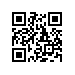 ПРИКАЗ17.04.2019 									№ 8.3.6.2-06/1704-01С.-ПетербургО проведении государственной итоговой аттестации студентов образовательной программы «Городское развитие и управление» факультета Санкт-Петербургская школа социальных наук и востоковедения в 2019 годуПРИКАЗЫВАЮ:Провести 03.06.2019 государственную итоговую аттестацию студентов 2 курса образовательной программы магистратуры «Городское развитие и управление», направления подготовки 38.04.04 «Государственное и муниципальное управление», факультета Санкт-Петербургская школа социальных наук и востоковедения, очной формы обучения.Включить в состав государственной итоговой аттестации следующие государственные аттестационные испытания: защита выпускной квалификационной работы (магистерской диссертации).Утвердить график проведения государственной итоговой аттестации согласно приложению.Установить окончательный срок загрузки итогового варианта выпускной квалификационной работы в систему LMS до 20.05.2019.Установить окончательный срок представления итогового варианта выпускной квалификационной работы с отзывом руководителя и регистрационным листом, подтверждающим, что работа прошла проверку в системе, выявляющей процент заимствований, до 23.05.2019 г.Директор								                С.М.КадочниковПриложение к приказу НИУ  ВШЭ           От 17.04.2019 № 8.3.6.2-06/1704-01	График проведения государственной итоговой аттестацииГосударственное аттестационное испытаниеМероприятие ГИА Дата проведенияВремя проведенияМесто проведенияСписок студентов защита ВКР (магистерской диссертации)ГЭК03.06.201812-00Ул. Промышленная, 17-А, ауд.307Баранов Артем СергеевичБуторина Ирина ВикторовнаКосинова Любовь ВладимировнаНаумова Елена ЕвгеньевнаНеведрова Мария АндреевнаОсмоловский Кирилл ЕвгеньевичПерфильев Михаил КонстантиновичПойлова Екатерина ВладимировнаРайкова Юлия ТимофеевнаРоманова Анна ВалерьевнаРывкина Анна АркадьевнаСенченко Анастасия ПавловнаСергиенко Марина СергеевнаТимофеев Евгений АлександровичШевчук Сергей ВалерьевичЯкубова Мария СергеевнаИтоговое заседание ГЭКИтоговое заседание ГЭК03.06.201818-00Ул. Промышленная, 17-А, ауд.307